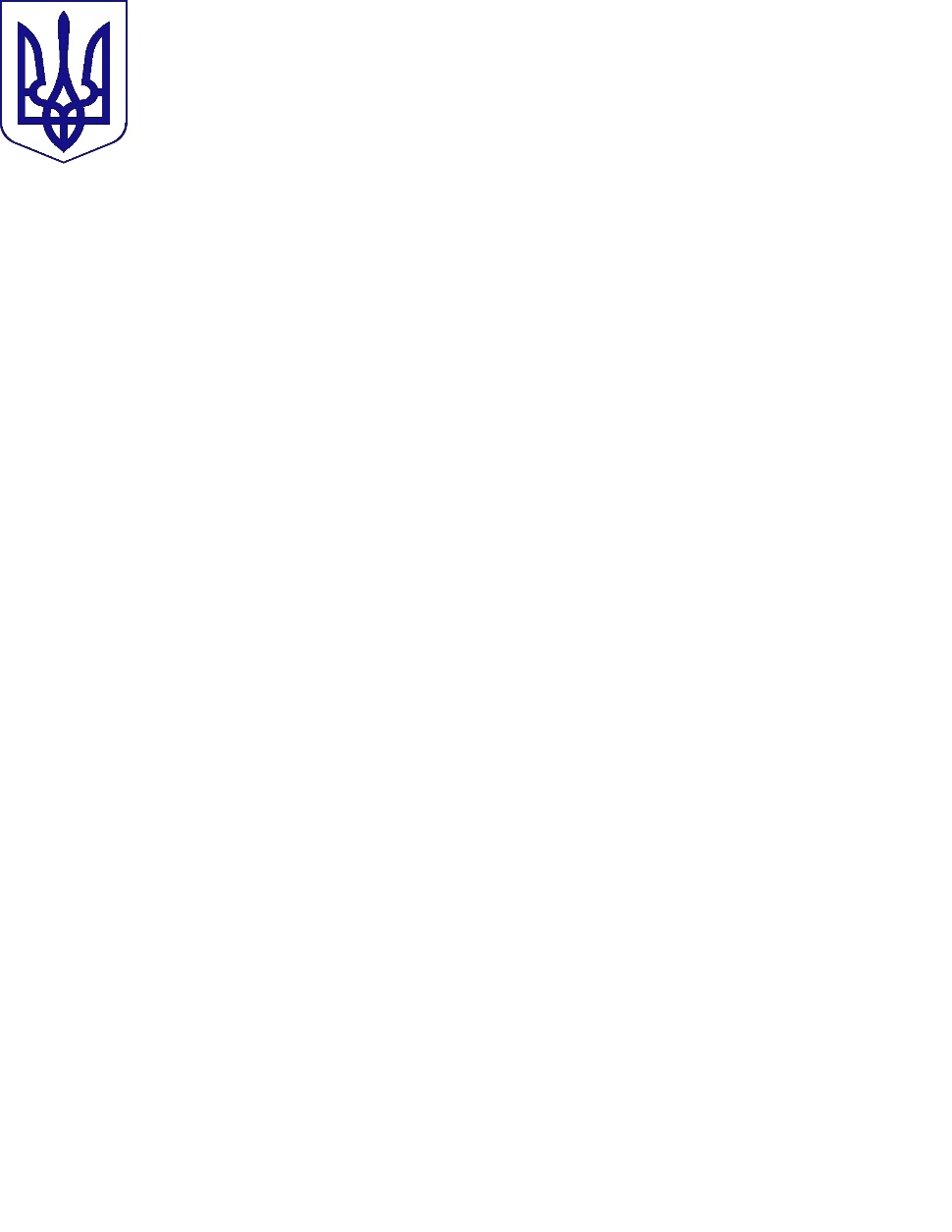 МІНІСТЕРСТВО ОСВІТИ І НАУКИ УКРАЇНИУКРАЇНСЬКИЙ ДЕРЖАВНИЙ ЦЕНТР ПОЗАШКІЛЬНОЇ ОСВІТИ(УДЦПО)НАКАЗ22.10.2023				            м. Київ					№ 10-19Про підсумки проведення Міжнародного фестивалюдитячої та юнацької хореографії«ПАДІЮН-ЄВРО-ДАНС»Відповідно до наказу Міністерства освіти і науки України від 28.11.2022 року №1063 «Про затвердження Плану всеукраїнських і міжнародних організаційно-масових заходів з дітьми та учнівської молоддю на 2023 рік (за основними напрямами позашкільної освіти) 20-22 жовтня 2023 року у місті Ужгороді Українським державним центром позашкільної освіти спільно з Комунальним закладом позашкільної освіти «Закарпатський обласний центр дитячої та юнацької творчості ПАДІЮН» Закарпатської обласної ради проведено Міжнародний фестиваль дитячої та юнацької хореографії «ПАДІЮН-ЄВРО-ДАНС».Участь у заході взяли 1200 дітей з 11 областей України, а саме: Київської, Дніпропетровської, Житомирської, Львівської, Рівненської, Хмельницької, Одеської, Кіровоградської, Запорізької, Полтавської та Закарпатської областей.Відповідно до умов проведення фестивалю та на підставі рішення журіНАКАЗУЮ:Нагородити дипломами Українського державного центру позашкільної освіти, відповідних ступенів:Номінація «Народний танець»Молодша вікова категорія (до 9 років)І місцеКиївська дитяча школа українського танцю «Барвіночок», художній керівник – заслужений артист України Демещук А.С., викладачі – Ляшенко Т.О., Білоброва Н.М. ; ІІ місцеНародний художній хореографічний колектив «Сузір'я» Мукачівського Центру дитячої та юнацької творчості Закарпатської обл., художній керівник – Ткач О.Д.; ІІІ місцеЗразковий дитячий хореографічний колектив «Сузір'я» Комунального закладу початкової спеціалізованої освіти «Южненська школа мистецтв Южненської міської ради» Одеської обл., художній керівник, хореограф-постановник – Шарова І.В. Середня вікова категорія (10 - 13 років)І місцеШкола мистецтв Комунального закладу «Центральноукраїнський  науковий ліцей-інтернат Кіровоградської обласної ради» м.Кропивницький, художні керівники – Мазур С.С., Балог В.А.; ІІ місцеНародний художній колектив театр танцю «Юнона» закладу позашкільної освіти «Комунарський районний центр молоді та школярів» м.Запоріжжя, художній керівник – Банах В., хореограф-постановник – Саричева А.; ІІІ місцеНародний художній колектив «Ансамбль бального танцю «Шарм»», закладу позашкільної освіти «Будинок дитячої творчості Нетішинської міської ради», художній керівник, хореограф-постановник – Грищук Л.С., хореограф – репетитор – Єльява В.Р.; ІІІ місцеАнсамбль народного танцю «Барвограй» Ізяславського будинку творчості дітей та юнацтва Ізяславського відділу освіти, молоді та спорту Хмельницької обл., художній керівник – Кузема З.П. Старша вікова категорія (14 – 17 років)І місцеКиївська дитяча школа українського танцю «Барвіночок», художній керівник – заслужений артист України Демещук А.С., викладачі – Ляшенко Т.О., Білоброва Н.М.; ІІ місцеНародний художній колектив ансамбль танцю «Подолянчик» Хмельницького палацу творчості дітей та юнацтва, художній керівник – Гуреєв І.Ю., педагоги – Товста К., Підлуцька О.; ІІІ місцеАнсамбль народного танцю «Карічка» Комунального закладу «Ужгородська школа мистецтв Ужгородської міської ради», художні керівники – заслужена артистка України Вайзер Л. та Синичка В., хореограф-постановник – Наконечна-Бобак О.. Змішана вікова категоріяІ місцеЗразковий ансамбль народного танцю «Веселкові коралі» Львівської загальноосвітньої школи І-ІІІ ступенів № 82, художній керівник – Гарбуз Н.Я.; ІІІ місцеАнсамбль народного танцю «Карічка» Комунального закладу «Ужгородська школа мистецтв Ужгородської міської ради», художні керівники – заслужена артистка України Вайзер Л. та Синичка В., хореограф-постановник – Наконечна-Бобак О.. Номінація «Сучасний танець»Молодша вікова категорія ( до 9 років)І місце«Fitdance kids», м.Мукачево Закарпатської обл., художній керівник –Єрмоленко Л.; І місцеНародний художній колектив ансамбль танцю «Танцювальна Корпорація Друзів» Комунального закладу позашкільної освіти «Закарпатський обласний центр дитячої та юнацької творчості «ПАДІЮН» Закарпатської обласної ради», м.Ужгород, художній керівник – Брежинський Є.І., репетитор – Пoжo-Пришляк А.А.; ІІ місцеЗразковий художній колектив Дитячий музично-хореографічний театр «Райдуга», Комунального закладу позашкільної освіти «Закарпатський обласний центр дитячої та юнацької творчості «ПАДІЮН» Закарпатської обласної ради», м.Ужгород, художній керівник – Лутак С.В. Середня вікова категорія ( 10 - 13років)І місцеГрупа «Left Side Kids», Танцювальна школа Андріса Капіньша «Papa dance school», м.Київ, художній керівник – Андріс Капіньш, хореограф-постановник – Крістіан Капіньш; І місцеНародний художній колектив України хореографічний ансамбль «АСОРТІ», Центру художньо-естетичної творчості учнівської молоді Дніпропетровської міської ради», художній керівник – Сашенкова О., хореограф-постановник – Кулаковська Н.; ІІ місцеЗразковий художній колектив ансамбль танцю «Біджиз» Центру дитячої та юнацької творчості м.Малин Житомирської обл., художній керівник - Тупольська Л.; ІІІ місцеХореографічний колектив «Гармонія», м.Ужгород, художній керівник – Марошан А.В.Старша вікова категорія (14 – 17 років)І місцеНародний художній колектив України хореографічний ансамбль «АСОРТІ» Центру художньо-естетичної творчості учнівської молоді Дніпропетровської міської ради, художній керівник – Сашенкова О., хореограф-постановник – Кулаковська Н.; І місцеГрупа «Teens», Танцювальна школа Андріса Капіньша «Papa dance school», м.Київ , художній керівник – Андріс Капіньш,хореограф-постановник – Садах Єсенія; ІІ місцеНародний художній колектив ансамбль танцю «Танцювальна Корпорація Друзів» Комунального закладу позашкільної освіти «Закарпатський обласний центр дитячої та юнацької творчості «ПАДІЮН» Закарпатської обласної ради», м.Ужгород, художній керівник – Брежинський Є.І., репетитор – Височан Н.Ю. Змішана вікова категоріяІІ місцеНародний художній колектив театр танцю «Юнона» закладу позашкільної освіти «Комунарський районний центр молоді та школярів», м.Запоріжжя, художній керівник – Банах В., хореографи-постановники – Ромашкан О., Скицька Т.; ІІ місцеНародний художній колектив ансамбль танцю «Танцювальна Корпорація Друзів» Комунального закладу позашкільної освіти «Закарпатський обласний центр дитячої та юнацької творчості «ПАДІЮН» Закарпатської обласної ради», м.Ужгород, художній керівник – Брежинський Є.І., репетитор – Височан Н.Ю. ІІІ місцеЗразкова студія сучасно-естрадного танцю «ЛЕГО» Центру дитячої та юнацької творчості Богданівської сільської ради,с. Богуслав Дніпропетровської обл., художній керівник, хореограф-постановник – Будріна І.О.  Контроль за виконанням наказу покласти на заступника директора Педоренко О.В..Директор							  		     Геннадій ШКУРА